COUNTY OF ALAMEDAADDENDUM No. 1toRFQ No. 902079forCARPET CLEANING SERVICES**REVISED CALENDAR OF EVENTS**PLEASE NOTE THAT BID RESPONSES ARE NOW DUE ONJUNE 3, 2022 BY 2:00 P.M.Alameda County is committed to reducing environmental impacts across our entire supply chain. 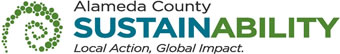 If printing this document, please print only what you need, print double-sided, and use recycled-content paper.The following Section has been modified to read as shown below.  Changes made to the original RFQ document are in bold print and highlighted, and deletions made have a strike through.Page 3 of the RFQ, CALENDAR OF EVENTS, has been revised as follows:CALENDAR OF EVENTSREQUEST FOR QUOTATION No. 902079CARPET CLEANING SERVICESNOTE:  All dates are tentative and subject to change.This County of Alameda, General Services Agency (GSA), RFQ Addendum has been electronically issued to potential bidders via e-mail.  E-mail addresses used are those in the County’s Small Local Emerging Business (SLEB) Vendor Database or from other sources.  If you have registered or are certified as a SLEB, please ensure that the complete and accurate e-mail address is noted and kept updated in the SLEB Vendor Database.  This RFQ Addendum will also be posted on the GSA Contracting Opportunities website located at Alameda County Current Contracting Opportunities.EVENTDATE/LOCATIONRequest IssuedApril 8, 2022Networking/Bidders ConferenceApril 19, 2022 @ 10:00 a.m. (PDT) Microsoft Teams meeting Join on your computer or mobile app Click here to join the meeting Or call in (audio only) +1 415-915-3950,,936320431#   United States, San Francisco Phone Conference ID: 936 320 431# Written Questions Due via Email:kevin.esguerra@acgov.org April 20, 2022 by 5:00 p.m. (PST)List of AttendeesApril 22, 2022Q&A IssuedMay 6, 2022 May 20,2022 Addendum Issued [only if necessary to amend RFQ]May 6, 2022 May 17, 2022Response Due and Submitted throughEZSourcing Supplier PortalMay 20, 2022 June 3, 2022 by 2:00 p.m. (PST)Evaluation PeriodMay 20, 2022 – May 27, 2022 June 3, 2022 – June 10, 2022Notice of Intent to Award IssuedMay 31, 2022 June 17, 2022Board Consideration Award DateJune 28, 2022 July 19, 2022Contract Start DateJuly 1, 2022 August 1, 2022